 The Crown at Northill                                                                  Take Away Menu            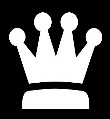 A full list of Allergens is available on request; most of our dishes can be modified to accommodate dietary requirements. We also stock Gluten Free bread, pasta, mayonnaise and flour. 12-1.30pm and 5pm-6.30pm Wednesday to Saturday throughout November. Please call or email an hour before collection to order. 01767 627337. info@crownnorthill.co.uk To StartSweet potato chips and garlic mayo or Garlic ciabatta                                                                                                   £3.00Marinated chicken satay and spicy peanut sauce                                                                                            £5.00Roasted garlic flat mushrooms, parmesan and rocket salad                                                                                          £5.00Main CoursesAbbot ale battered fish & chips, homemade mushy peas and tartar sauce                                                              £12.00                                                           Homemade chicken and mushroom pie and vegetables                                                                                              £12.00Whitby whole tail scampi, hand cut chips and garden peas                                                                                         £12.00Homemade fish pie, (salmon, smoked haddock and prawn) and vegetables                                                           £12.00King prawn and crab linguini, lemon, chilli and extra virgin olive oil                                                                    £12.00Thai chicken curry, jasmine rice and poppadoms                                                                                                          £12.00Garlic cream cheese stuffed chicken, roasted vegetables and potatoes                                                                   £12.00Prime beef burger, bacon, cheddar, garlic mayo, crisp lettuce, tomato and fries                                                   £12.00Halloumi and garlic mushroom burger, crisp lettuce, tomato and sweet potato chips                                          £12.00Local aged sirloin steak, tomato, flat mushroom, chips, onion rings, peppercorn sauce                                       £20.00Sides                                                                                                                                                                                         Chunky chips, French fries, hand cut onion rings £3.00Puddings£5.00Sticky toffee pudding and toffee sauce Glazed lemon tart and raspberry sauce               Children’s Menu : Beef burger and chips,  Sausage and chips, Tomato Penne Pasta, Spaghetti Bolognaise        £5.00                                                                                                                                                       Ciabatta £5.00                      Chicken and bacon, mayonnaise and icebergFish fingers, tartar sauce and iceberg sausages and caramelised onionsHummus, roasted vegetables and rocketPrawn and marie rose